РЕШЕНИЕРассмотрев протест межрайонного природоохранного прокурора  Камчатского  края от 31.03.2016 № 5-07-07-2016 на Решение  Городской  Думы Петропавловск-Камчатского городского округа Камчатской области от 22.11.2006 № 478-нд
«О принятии Положения об организации мероприятий по охране окружающей  среды в границах Петропавловск-Камчатского городского округа», в соответствии со статьями 59 и 69 Регламента Городской Думы Петропавловск-Камчатского городского округа, Городская Дума Петропавловск-Камчатского городского округа РЕШИЛА:1. Протест   межрайонного природоохранного прокурора  Камчатского  края  от 31.03.2016 № 5-07-07-2016 на Решение  Городской  Думы Петропавловск-Камчатского  городского  округа  Камчатской  области  от  22.11.2006  №  478-нд  «О принятии Положения об организации мероприятий по охране окружающей  среды в границах Петропавловск-Камчатского городского округа» удовлетворить частично.2. Принять Решение о порядке организации мероприятий по охране окружающей среды в границах Петропавловск-Камчатского городского округа.3. Направить принятое Решение Главе Петропавловск-Камчатского городского округа для подписания и обнародования.4. Поручить Главе Петропавловск-Камчатского городского округа направить межрайонному природоохранному прокурору  Камчатского  края  сообщение об итогах рассмотрения протеста межрайонного природоохранного прокурора  Камчатского  края  от 31.03.2016 № 5-07-07-2016 на Решение Городской  Думы Петропавловск-Камчатского городского округа Камчатской области от 22.11.2006 № 478-нд «О принятии Положения об организации мероприятий по охране окружающей  среды в границах Петропавловск-Камчатского городского округа».РЕШЕНИЕот 26.04.2016 № 429-ндО порядке организации мероприятий по охране окружающей среды в границах Петропавловск-Камчатского городского округаПринято Городской Думой Петропавловск-Камчатского городского округа(решение от 20.04.2016 № 969-р)Статья 1. Общие положения1. Настоящее Решение о порядке организации мероприятий по охране окружающей среды в границах Петропавловск-Камчатского городского округа (далее – Решение) разработано в соответствии с Конституцией Российской Федерации, Федеральными законами от 10.01.2002 № 7-ФЗ «Об охране окружающей среды», от 06.10.2003 № 131-ФЗ «Об общих принципах организации местного самоуправления в Российской Федерации», Уставом Петропавловск-Камчатского городского округа и определяет порядок деятельности органов местного самоуправления Петропавловск-Камчатского городского округа в сфере организации мероприятий по охране окружающей среды.  2. Организация мероприятий по охране окружающей среды осуществляется в границах Петропавловск-Камчатского городского округа (далее – городской округ) в целях обеспечения конституционного права жителей городского округа на благоприятную окружающую среду, экологическую безопасность, обеспечения права на получение достоверной информации о состоянии окружающей среды, а также в целях обеспечения исполнения требований законодательства Российской Федерации в сфере охраны окружающей среды.Статья 2. Организация мероприятий по охране окружающей среды1. Организация мероприятий по охране окружающей среды осуществляется администрацией Петропавловск-Камчатского городского округа (далее – администрация городского округа) в лице Управления городского хозяйства администрации Петропавловск-Камчатского городского округа (далее – уполномоченный орган) путем реализации муниципальных программ и/или непрограммных направлений деятельности.2. Мероприятиями по охране окружающей среды охватываются все объекты хозяйственной и иной деятельности на территории городского округа, за исключением тех объектов хозяйственной и иной деятельности, где мероприятия по охране окружающей среды в соответствии с требованиями законодательства Российской Федерации проводятся федеральными органами исполнительной власти и органами государственной власти Камчатского края.3. Решения по организации мероприятий по охране окружающей среды, принятые администрацией городского округа либо уполномоченным органом в пределах их компетенции, являются обязательными для исполнения всеми юридическими и физическими лицами, осуществляющими хозяйственную и иную деятельность в границах городского округа.Статья 3. Полномочия в области организации мероприятий по охране окружающей среды в границах городского округа1. В целях реализации настоящего Решения к полномочиям администрации городского округа либо уполномоченного органа относятся:1) организация мероприятий по охране окружающей среды в границах городского округа;2) участие в организации деятельности по сбору (в том числе раздельному сбору), транспортированию, обработке, утилизации, обезвреживанию, захоронению твердых коммунальных отходов;3) разработка и принятие муниципальных правовых актов в сфере охраны окружающей среды;4) взаимодействие с юридическими и физическими лицами в целях охраны окружающей среды в границах городского округа;5) разработка прогнозов социально-экономического развития городского округа в области природопользования и охраны окружающей среды и мероприятий, направленных на охрану окружающей среды и улучшение экологической обстановки в границах городского округа;6) разработка и реализация муниципальных программ, комплексов мер и планов мероприятий в области охраны окружающей среды;7) участие в организации мероприятий по воспроизводству и охране животного и растительного мира в пределах и порядке, установленных законодательством Российской Федерации;8) участие в организации мероприятий по предупреждению аварийных ситуаций и ликвидации негативных экологических последствий техногенных аварий, экологических катастроф и стихийных бедствий в соответствии с законодательством Российской Федерации;9) организация мероприятий по экологическому образованию, воспитанию, просвещению и формированию экологической культуры на территории городского округа;10) сбор, анализ и оценка экологической информации, обеспечение населения достоверной информацией о состоянии окружающей среды;11) создание условий по развитию предпринимательства в области охраны окружающей среды, привлечению средств организаций и индивидуальных предпринимателей, благотворительных фондов, населения для финансового обеспечения природоохранных мероприятий.2. Администрация городского округа либо уполномоченный орган вправе осуществлять иные полномочия в области организации мероприятий по охране окружающей среды, предусмотренные законодательством Российской Федерации и муниципальными правовыми актами городского округа, в пределах объема бюджетных ассигнований, предусмотренного на эти цели решением о бюджете городского округа на соответствующий финансовый год.Статья 4. Финансовое обеспечение мероприятий по охране окружающей среды в границах городского округаФинансирование мероприятий по охране окружающей среды в границах городского округа осуществляется за счет бюджетных ассигнований, предусмотренных на эти цели на очередной финансовый год (очередной финансовый год и плановый период), и иных источников в соответствии с законодательством Российской Федерации.Статья 5. Заключительные положения1. Настоящее Решение вступает в силу после дня его официального опубликования.2. Со дня вступления в силу настоящего Решения признать утратившими силу:1) Положение об организации мероприятий по охране окружающей среды в границах Петропавловск-Камчатского городского округа от 29.11.2006 № 62-нд;2) Решение Городской Думы Петропавловск-Камчатского городского округа от 15.09.2010 № 280-нд «О внесении изменения в Положение об организации мероприятий по охране окружающей среды в границах Петропавловск-Камчатского городского округа от 29.11.2006 № 62-нд.Глава Петропавловск-Камчатскогогородского округа                                                                                        К.Г. Слыщенко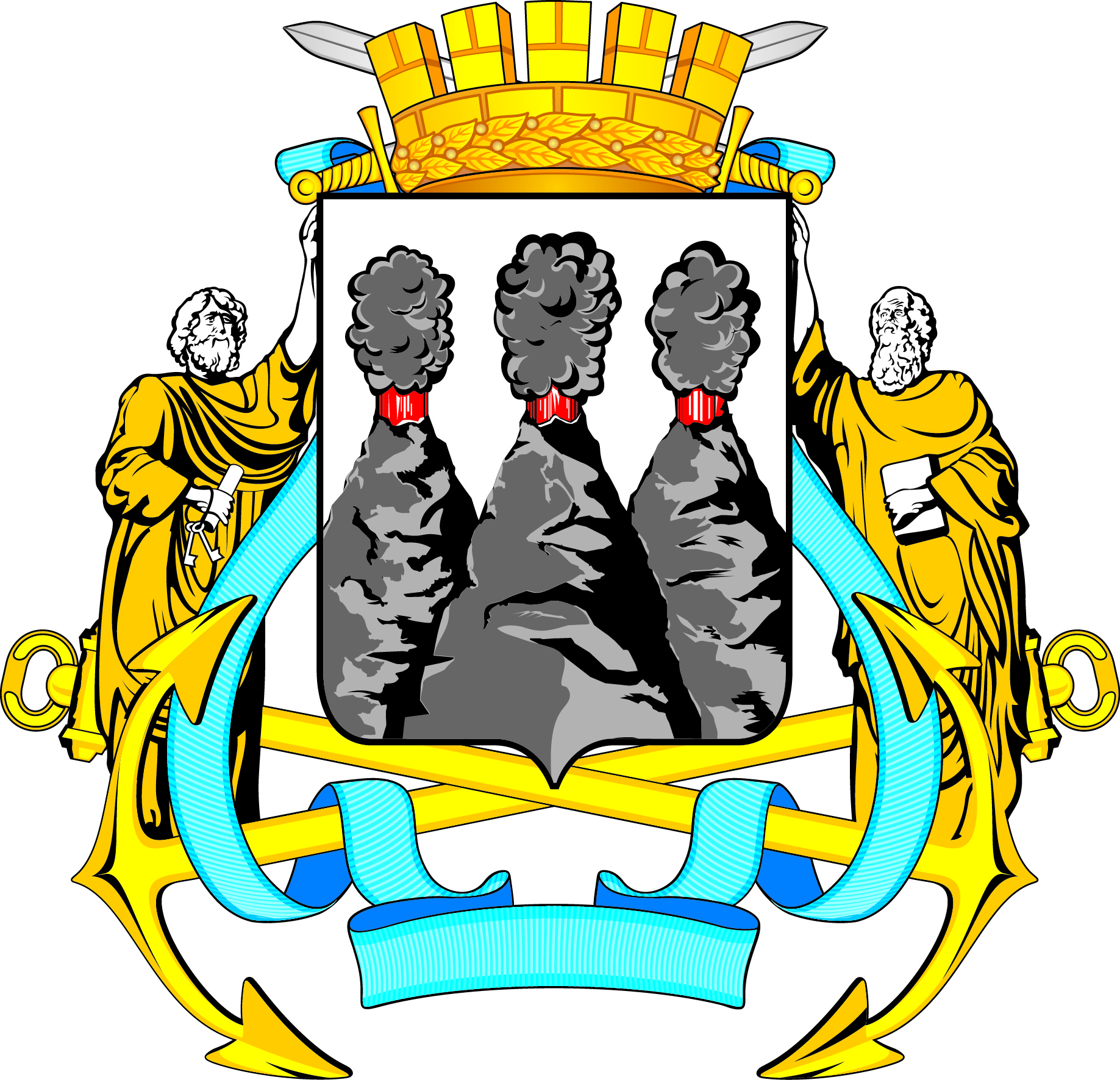 ГОРОДСКАЯ ДУМАПЕТРОПАВЛОВСК-КАМЧАТСКОГО ГОРОДСКОГО ОКРУГАот 20.04.2016 № 969-р44-я сессияг.Петропавловск-КамчатскийО протесте межрайонного природоохранного прокурора Камчатского края от 31.03.2016
№ 5-07-07-2016 на Решение Городской Думы Петропавловск-Камчатского городского округа Камчатской области от 22.11.2006 № 478-нд
«О принятии Положения об организации мероприятий по охране окружающей среды в границах Петропавловск-Камчатского городского округа» и о принятии решения о порядке организации мероприятий по охране окружающей среды в границах Петропавловск-Камчатского городского округаГлава Петропавловск-Камчатского городского округа, исполняющий полномочия председателя Городской ДумыК.Г. СлыщенкоГОРОДСКАЯ ДУМАПЕТРОПАВЛОВСК-КАМЧАТСКОГО ГОРОДСКОГО ОКРУГА